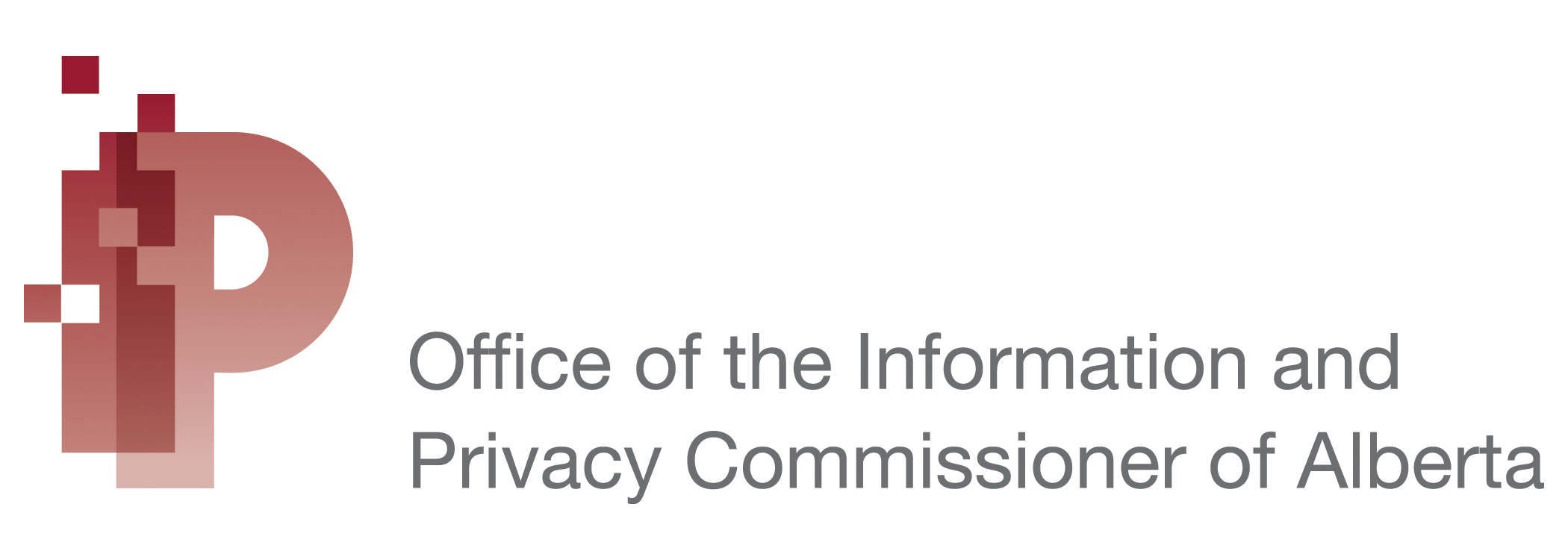 AUTHORIZATION TO 
REPRESENT IN A REVIEWI authorize the following person to act on my behalf and to receive any personal information about me, as necessary.I authorize a representative for the following OIPC file number(s) set out below.You may send this completed and signed form, along with the attachments to:Office of the Information and Privacy CommissionerSuite 410, 9925 109 Street NWEdmonton, AB   T5K 2J8Or you may send this completed and signed form by fax to (780) 422-5682.You may also complete and sign this form, scan it and email to generalinfo@oipc.ab.ca.Representative Information (complete only if you are represented by another person)Last NameFirst NameTelephone NumberFax NumberFax NumberEmailMailing AddressMay a message be left at your representative’s telephone number?May a message be left at your representative’s telephone number?May a message be left at your representative’s telephone number? Yes Yes NoApplicable OIPC File NumbersSignature of Authorizing Person and DateSignature of Authorizing PersonDateSubmit